Découpe et colle les images en respectant le rythme.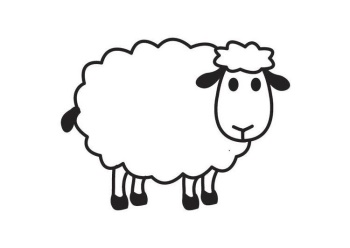 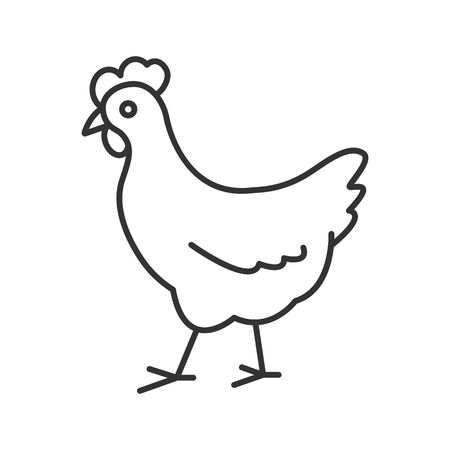 